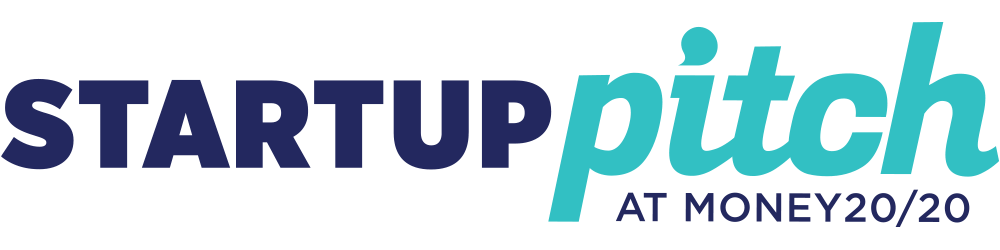 FINTECH PAYMENTS CORP SELECTED FOR STARTUP PITCH AT MONEY20/20Chosen from Hundreds of Applicants as One of the Most Innovative and Relevant Startups in FinTechJuly 26, 2017, WESTON, CT -- FinTech Payments Corp, the start-up productizing proven technology that's earned enterprise merchants $1.7 Billion dollars in profitability and processors an additional $106 Million dollars in revenue using innovative non-traditional data points to customize payments processing, has been selected to take the stage at Money20/20 in Las Vegas this October. The co-founders of FinTech Payments Corp are Michele Tivey, an attorney/consultant and her husband, Scott Tivey, an experienced systems designer and payments consultant. "Scott was on the team that originally patented open-ended subscription payments with internet visionaries Michael Loeb and Jay Walker," Michele Tivey said, "Now, as subscriptions evolve into even more frictionless commerce, Scott has designed the upgrade to enable payments processing systems to evolve along with it." Michele says payments processing is failing at frictionless payments because until now, there’s been no innovation for processors. "Frictionless commerce lives and dies on the continuity of the underlying payment method. If the transaction doesn’t complete, your subscription box won’t arrive,  no car will arrive when you use that app on your phone, and you can’t stream your favorite video or music." She continued, "Processors are struggling to support this new economic model with outdated systems that aren’t completing enough transactions. We solve that problem with a safe, secure, agile, SaaS upgrade that slides right beneath the existing processing system." With 1700 CEOs and company Presidents among the 11,000 attendees expected at Money 20/20 this October, the conference continues to grow in prestige and reputation. “Fintech Payments Corp. was picked from hundreds of companies that our Content Team interviewed and vetted to ensure that we put forth what we feel are some of the most relevant and innovative startups in FinTech,” said Chris Souther, Director of Content, Money20/20 U.S. “Since our inaugural pitch event in 2015, some of today’s most successful new FinTech companies have presented at Money20/20, collectively raising nearly $200M in funding and boasting four exits to-date.”In mid-July FinTech Payments Corp opened an equity round seeking a million dollars in seed investment and has 15% already committed. The company is now vetting processors and acquirers who will go live with the technology in 2018, and currently has agreements with one of the four processors it plans to on-board that year.  About FinTech Payments CorpFinTech Payments Corp upgrades legacy systems via API by making payments processing data-driven and customizable. The proven technology has been successful for large insurance companies, publishing houses, direct-to-consumer marketing companies, and others since 2011 and is now being productized so payments processors can offer it to thousands of merchants at once.  Now there is an innovative solution that empowers payment processors to ensure the continuous flow of goods and services for all of their merchants providing frictionless options that rely on underlying stored payment methods: subscription, mobile, in-app, NFC, beacon, IoT, voice, hands-free. The future of frictionless commerce lives and dies on the continuity of the stored payment method and FinTech Payments Corp has the safe, easy, agile upgrade that will enable processors to foster its growth.  For more information, please visit: www.fintechpaymentscorp.com  and email Michele Tivey: Michele@FinTechPaymentsCorp.com.About Startup Pitch at Money20/20Startup Pitch at Money20/20 is the FinTech ecosystem’s most exclusive startup challenge. This year, 24 of the industry’s best startups in AI, wealth management, biometrics and payments will pitch on the prestigious Money20/20 stages and compete for $40k in cash prizes and the honor of winning Startup Pitch at Money20/20. With 11,000+ attendees, including more than 1,700 CEOs & Presidents, from 4,500 companies and 85 countries, Money20/20 brings together an industry that’s revolutionizing the ways in which consumers and businesses manage, spend and borrow money. Money20/20 US will be held in Las Vegas, October 22-25, 2017. For more information about Money20/20, visit www.money2020.com.  For more information, please contact Sabina Osorio at sabina@money2020.com.FOR IMMEDIATE RELEASE